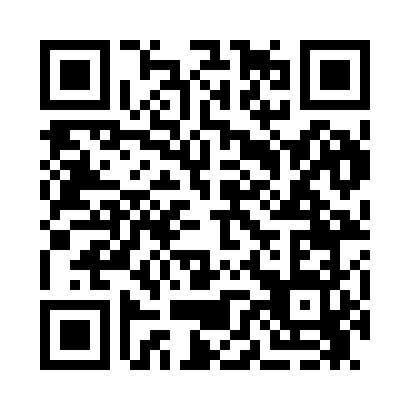 Prayer times for Crows Mills, Pennsylvania, USAMon 1 Jul 2024 - Wed 31 Jul 2024High Latitude Method: Angle Based RulePrayer Calculation Method: Islamic Society of North AmericaAsar Calculation Method: ShafiPrayer times provided by https://www.salahtimes.comDateDayFajrSunriseDhuhrAsrMaghribIsha1Mon4:215:571:265:248:5410:312Tue4:215:581:265:248:5410:313Wed4:225:591:265:258:5410:304Thu4:235:591:275:258:5410:305Fri4:246:001:275:258:5410:296Sat4:256:001:275:258:5310:297Sun4:256:011:275:258:5310:288Mon4:266:021:275:258:5310:289Tue4:276:021:275:258:5210:2710Wed4:286:031:285:258:5210:2611Thu4:296:041:285:258:5110:2612Fri4:306:041:285:258:5110:2513Sat4:316:051:285:258:5010:2414Sun4:326:061:285:258:5010:2315Mon4:336:071:285:258:4910:2216Tue4:346:071:285:258:4910:2117Wed4:366:081:285:258:4810:2018Thu4:376:091:285:258:4710:1919Fri4:386:101:285:258:4710:1820Sat4:396:111:285:258:4610:1721Sun4:406:111:295:248:4510:1622Mon4:416:121:295:248:4410:1523Tue4:436:131:295:248:4410:1424Wed4:446:141:295:248:4310:1325Thu4:456:151:295:248:4210:1126Fri4:466:161:295:238:4110:1027Sat4:486:171:295:238:4010:0928Sun4:496:181:295:238:3910:0729Mon4:506:181:285:238:3810:0630Tue4:516:191:285:228:3710:0531Wed4:536:201:285:228:3610:03